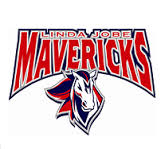 Dear Parents and Students, Welcome to Linda Jobe!I hope everyone had a great summer break and that you are all ready to make the most of your first year at Linda Jobe Middle School!  Many challenges await you as a 7th grader, as well as exciting adventures in Language Arts.  Communication is crucial between student, parent, and teacher.  The best way to contact me is by email.  My email address is amandagarrett@misdmail.org . Additionally, I have a class website where you can find valuable information at http://classjump.com/msgarrett.  Expectations:Be in your seat when the tardy bell rings.Bring your binder, SSR book, and supplies each day. Please no food or drinks in the room.Follow and listen to directions Respect the rights of othersConsequences (4th Down!):Verbal warningStay late after class, meeting with teacher, seat change, etc.20 minute teacher detention assigned (parent contacted)Office referral Supplies:(1) 1 INCH BINDER1 Package of 5 dividersWriting utensils: pencils, pen (black or blue AND red)Scissors and glue sticks (for interactive notebook that we will have all year)Markers, colored pencils, notebook paper, highlighters (all per the school-wide Jobe supply list)Text/Material Selections:Reading: Literature: Grade 7, Holt McDougalWriting: Texas Write Source: Grade 7, Houghton Mifflin HarcourtGrading Policy:40% Daily Work/Class Work	         20% Quizzes /Homework/Other		Semester & Final Exams = 10% final grade40% Tests/ Major Projects MISD Grading System for 7th Grade:A = 90-100    B = 80-89    C = 70-79     F = Below 70Make-Up Work:It is the STUDENT’S RESPONSIBLITY to obtain make-up work before or after school.  Students with excused absences will have the total number of days associated with the absence from school plus one day to turn in make-up work.  Parents may call the school to request make-up work.Late Policy:1.    If late work occurs, 15 points will be deducted each day (up to 3 days total) that the assignment is late.       2.    After three days, no credit will be given for the late assignment and a ZERO             will be recorded.      3.    Students will be required to come to morning tutoring to make up the late             work missed, due to student’s missing subject matter content.Retake/Corrections Policy:Students who fail a MAJOR GRADE (test or project below 70%) will be allowed to retake or correct for up to a 70% grade within 5 days.Procedures for Tests/Projects/Homework:Tests are announced in advance so that students may seek tutorials and prepare.  If a student is absent on a test day, the student will be given a different test upon returning to class.  The test will need to be taken before or after school. GradingStudent grades will be posted in Skyward parent portal within five business days for daily grades and major grades. Special consideration is given to major projects, included lengthy writing assignments.   Student Work PolicyHomework and/ or independent practice to be finished at home are acceptable methods to reinforce the concepts and skills currently being taught.Academic Dishonesty Cheating & Plagiarism is not acceptable and student will receive a zero with no retake option.I have high expectations for all of my students.  I want you to have a very successful year.  I ask that you be willing to work with me to obtain the goals I have set for you and the goals you will set for yourself! Looking forward to a great year! -Ms. Garrett I have read, understood, and will adhere to all of the information given in the course syllabus.  I am aware and familiar with Skyward and ClassJump. Please return signed page by September 1, 2014.Reading Class Period __________Student Printed Name______________________________________Student Signature_______________________________________________Parent/Guardian Printed Name_______________________________Parent/Guardian Signature________________________________________Yes ______ No – Student has access to a home/work computer                             ______Yes ______ No- Student has access to internet                             ______Yes ______ No – Student has access to a home/work printer